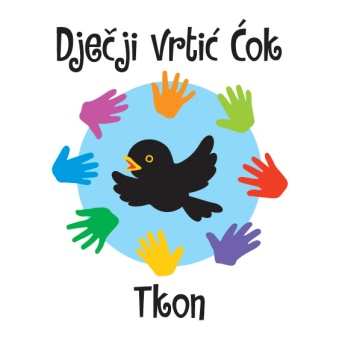 Obavijest o upisu djece rane i predškolske dobi u programe predškolskog odgoja i obrazovanja za pedagošku godinu 2021./2022. u dječjem vrtiću ĆokUpravno vijeće dječjeg vrtića Ćok i Povjerenstvo za upis u dječji vrtić  poziva sve zainteresirane  roditelje korisnike/ skrbnike da se prijave radi  upisa djece u Dječji vrtić “Ćok” u pedagošku godinu 2021./2022. U pedagoškoj godini 2021./2022. provodit će se:5,5 satni (poludnevni) program10 satni(cjelodnevni) programU dječji vrtić primati  će se djeca s navršenom 3. godinom života do polaska u školu.  Dijete i roditelji moraju imati prebivalište na području  Općine Tkon  odnosno dijete i roditelji koji imaju status stranca moraju imati stalan ili privremeni boravak na području Općine Tkon.U vrtić se mogu upisati djeca sa prebivalištem van područja Općine Tkon. Upisi u Vrtić obavljaju se u upisnom roku. Ako se tijekom pedagoške godine pojavi slobodno mjesto upis se obavlja temeljem liste reda prvenstva.II.Potrebni dokumenti za upis:-popunjeni zahtjev za upis-preslika rodnog lista djeteta-preslike osobnih iskaznica roditelja i OIB-liječničko uvjerenje o zdravstvenoj sposobnosti-presliku iskaznice o imunizaciji III.  Zahtjev se preuzima na web stranici ustanove www.djecjivrtic-cok.hr  ili osobno u Dječjem vrtiću "Ćok ”, od 8,00 do 12,00 sati, a predaje se putem maila na  cok.tkon@gmail.com  u razdoblju od 5. svibnja do  25. svibnja 2021. godine.IV. Nepotpuna dokumentacija neće se razmatrati.V. Rezultati natječaja bit će objavljeni na oglasnoj ploči u Dječjem vrtiću te na web stranici ustanove.                                                                                      Dječji vrtić "Ćok"                                                                    Put Mrviska 3, 23212 Tkon                                                                         cok.tkon@gmail.com